3.částRozvoj grafomotoriky, počáteční psaníOsnova:Vznik a vývoj písmaDětská kresba a příprava na psaní v předškolním věkuRozvoj jemné motoriky – příklad využití Montessori pomůcekZákladní metody ve výuce psaní v historiiSoučasná výuka počátečního psaní – RVP ZV, pomůcky, hodnocení psaníEtapy výuky psaní (při analyticko -  syntetické metodě)Levák a psaníLiteratura a odkazy:FABIÁNKOVÁ, B., HAVEL, J., NOVOTNÁ, M. Výuka čtení a psaní na 1.stupni základní školy. Brno 1999FASNEROVÁ, M. Prvopočáteční čtení a psaní. Praha: Grada 2018MIČÁKOVÁ, R. Grafomotorika a počáteční psaní. Grada 2009VODIČKA, I. Nechte leváky drápat. Praha: Portál 2015https://www.levactvi.cz/Pomůcky: Ukázky pomůcek a materiálů pro předškolní věk a 1.třídu (písanky, grafomotorická cvičení…)Studijní materiálVznik a vývoj písmaPrvní písma – obrázková, postupem doby – písmo hláskové.Psací látky - hliněné tabulky (starověk), papyrus (Egypt),  pergamen (Malá Asie – město Pergamon, Řekové), papír (objeven v Číně)Psací nástroje - třtinové pero – rydlo – štětec – husí brk – ocelové pero s násadkou – psací stroj knihtisk Znaky písmaKvalitativnítvar, velikost, úměrnost a stejnoměrnost velikosti, jednotažnost a přípojnost, sklon, hustota a rytmizace, úprava písemnostíKvantitativní- rychlost psaníMetoda Dobrého startu3 stupně cvičenípohybové cvikycvičení pohybově akustickácvičení pohybově-akusticko-zrakováZákladní metody ve výuce psaní v historiiMetoda kopírovací, pauzovací, syntetická, taktovací, fyziologická (americká), psychologicko – fyziologická, globální, analyticko - syntetickáPsychologické základy psané řečiSoučasná výuka počátečního psaní – RVP ZVPísemný projev  (RVP ZV 1.-5.ročník)základní hygienické návyky (správné sezení, držení psacího náčiní, hygiena zraku, zacházení s grafickým materiálem); technika psaní (úhledný, čitelný a přehledný písemný projev, formální úprava textu); žánry písemného projevu: adresa, blahopřání, pozdrav z prázdnin, omluvenka; zpráva, oznámení, pozvánka, vzkaz, inzerát, dopis, popis; jednoduché tiskopisy (přihláška, dotazník), vypravováníEtapy výuky psaní (při analyticko -  syntetické metodě)Období přípravných cviků na psaní (předslabikářové období)Období vlastního nácviku písma (slabikářové období)Období zdokonalování rukopisu (poslabikářové období)Výuka psaní při genetické metoděProjevy dysgrafie a její reedukace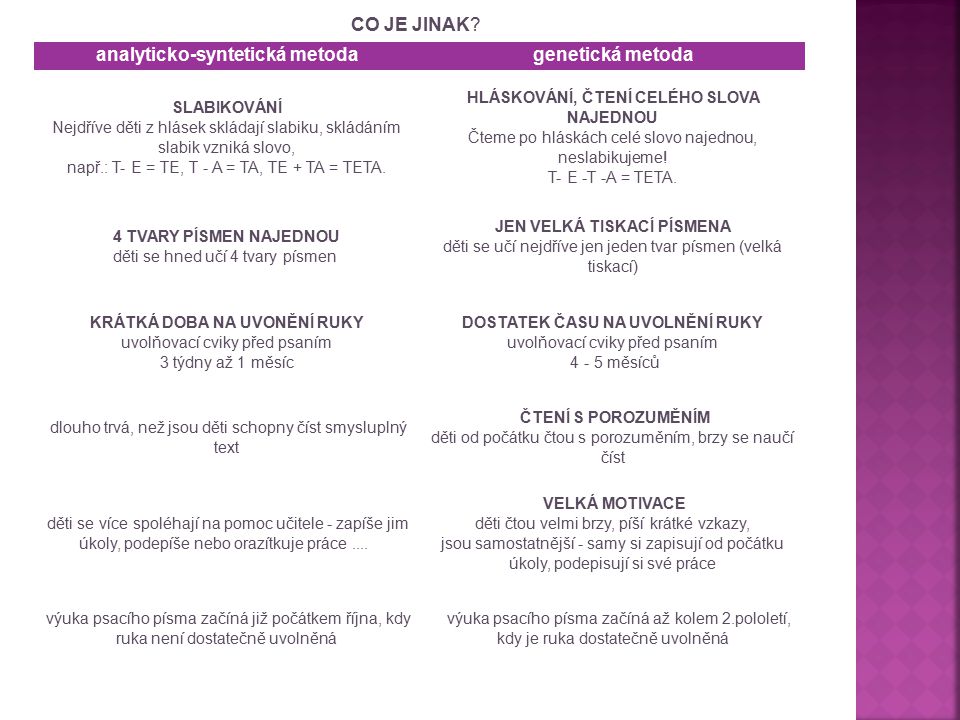 